Assistance for job seekers is available at no cost to participants through National Able Network and our partner programs.  See below to connect with our services.Instructions  Checkmark any and all current needs.Complete the chart below and follow the submission instructions.Job Search󠄀  Resume Advice󠄀  Interview Advice󠄀  Job Search AdviceTraining󠄀  Vocational Training to gain a specific skill󠄀  Adult Basic Education (GED/ESL)󠄀  Citizenship Preparation󠄀  Literacy/Numeracy Tutoring󠄀  Job-focused training for young adults ages 16 to 26Career Assistance for Specific Groups*󠄀  Veterans󠄀  Job Seekers age 55+󠄀  My job was outsourced to another country.󠄀  I am interested in mentoring youth through coaching.󠄀  Individuals in need of Legal Assistance󠄀  Individuals with Disabilities󠄀  CHA Residents*Note:  Individuals in these groups are invited to apply for programs designed specifically for them, but are also welcome and encouraged to apply for other programs, too.  Basic Needs󠄀  Basic Computer Skills󠄀  Food Pantry  󠄀  TANF or SNAP benefits (food stamps)󠄀  Shelter/Rental Assistance󠄀  Health Care󠄀  Mental Health Services󠄀  Phone󠄀  Heat/Energy Assistance	         	Rev Feb 2019 Near West American Job Center (Pilsen)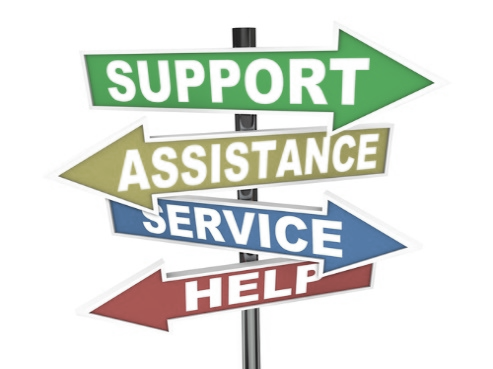 Attention Job Seekers & Partner ProgramsToday’s Date: ___________Today’s Date: ___________Today’s Date: ___________Customer Information:Who gave you this form? _____________________Customer Name:  ___________________________Customer Phone: ___________________________Customer Email:________________________________Customer Information:Who gave you this form? _____________________Customer Name:  ___________________________Customer Phone: ___________________________Customer Email:________________________________For referrals through a partner program:Referring Partner: ___________________________Contact Name:  _____________________________Contact Phone: _____________________________Contact Email:________________________________Submission InstructionsVia email (preferred method):  pilsenreferrals@nationalable.orgIn person:  1700 W. 18th St, Chicago IL 60608 (2nd floor reception)Via fax:  312-994-8352                               Questions?  Call 312-994-8390.Via email (preferred method):  pilsenreferrals@nationalable.orgIn person:  1700 W. 18th St, Chicago IL 60608 (2nd floor reception)Via fax:  312-994-8352                               Questions?  Call 312-994-8390.